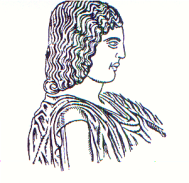 ΓΕΩΠΟΝΙΚΟ ΠΑΝΕΠΙΣΤΗΜΙΟ ΑΘΗΝΩΝΤΡΙΜΕΛΗΣ ΚΕΝΤΡΙΚΗ ΕΦΟΡΕΥΤΙΚΗ ΕΠΙΤΡΟΠΗΓΙΑ ΤΗΝ ΑΝΑΔΕΙΞΗ ΕΚΠΡΟΣΩΠΩΝ ΣΤΟ ΣΥΜΒΟΥΛΙΟ ΕΝΤΑΞΗΣ  ΤΟΥ Γ.Π.Α.									Αθήνα, 4 Απριλίου 2019  									Αρ. Πρωτ.:  3529    					Προς:α) το σύνολο των μελών Δ.Ε.Π. του Γενικού Τμήματος Γ.Π.Α  					για την ανάδειξη Εκπροσώπων στο Συμβούλιο Ένταξης 					Κοινοπ.:					α) Πρύτανη του Γεωπονικού Πανεπιστημίου Αθηνώνβ) Αντιπρύτανη  Διοικητικών Υποθέσεων,  Ακαδημαϊκών Υποθέσεων και Φοιτητικής Μέριμνας του Γ.Π.Α.	                                                        					                                                       γ)Υποψηφίους για το Συμβούλιο Ένταξης:						1) κ. Μερτζάνη Αριστείδη, Καθηγητή,                                                                     2) κα Μενεγάκη Αγγελική, Αναπληρώτρια Καθηγήτρια                                                                     3) κ. Τσουλφά Ιωάννη, Επίκουρο Καθηγητή               Θέμα:	«Ανακήρυξη υποψηφίων για το Συμβούλιο Ένταξης»Η Τριμελής Κεντρική Εφορευτική Επιτροπή για την ανάδειξη υποψηφίων για το Συμβούλιο Ένταξης του Γενικού Τμήματος του Γεωπονικού Πανεπιστημίου Αθηνών, αφού έλαβε υπόψη:Τις διατάξεις του άρθρου 15 «Πρύτανης-Αντιπρυτάνεις», του άρθρου 23 «Πρόεδρος Τμήματος» και ειδικότερα της παρ. 6 του ν. 4485/2017 (ΦΕΚ 114/τ.Α΄/04.08.2017) «Οργάνωση και λειτουργία της ανώτατης εκπαίδευσης, ρυθμίσεις για την έρευνα και άλλες διατάξεις», όπως αυτές ισχύουν. Τις διατάξεις του ν. 4589/2019 (ΦΕΚ 13/τ.Α΄/29.01.2019) «Συνέργειες Εθνικού και Καποδιστριακού Πανεπιστημίου Αθηνών, Γεωπονικού Πανεπιστημίου Αθηνών, Πανεπιστημίου Θεσσαλίας με τα Τ.Ε.Ι. Θεσσαλίας και Στερεάς Ελλάδας, Παλλημνιακό Ταμείο και άλλες διατάξεις.» και ειδικότερα των άρθρων 2 και 3, καθώς και της παρ. 1, εδ. ιη και της παρ. 6 του άρθρου 22. Την υπ. αριθμ. 134689/Ζ1/09-8-2018 (ΦΕΚ 480/Υ.Ο.Δ.Δ./24-08-2018) διαπιστωτική Πράξη του ΥΠ.Π.Ε.Θ. για την εκλογή του Πρύτανη και των τριών (3) Αντιπρυτάνεων του Γεωπονικού Πανεπιστημίου Αθηνών, με θητεία  από 01.09.2018 έως 31.08.2022. Την με αριθμ. πρωτ. 2957/20-03-2019 Διενέργεια εκλογών για την ανάδειξη εκπροσώπων στο Συμβούλιο Ένταξης και  Πρόσκληση Εκδήλωσης Ενδιαφέροντος. Τις διατάξεις του άρθρου 4 του Ν.3861/2010 (ΦΕΚ 112 τ.Α΄/13.07.2010) «Ενίσχυση της διαφάνειας με την υποχρεωτική ανάρτηση νόμων και πράξεων των κυβερνητικών, διοικητικών και αυτοδιοικητικών οργάνων στο διαδίκτυο Πρόγραμμα ΔΙΑΥΓΕΙΑ και άλλες διατάξεις», καθώς και την κατ’ εξουσιοδότηση αυτού εκδοθείσα υπ’ αριθ. ΥΠΟΙΚ Δ6 1127865/ΕΞ2010/30.09.2010 απόφαση.Την με αριθμ. πρωτ. 3435/03.04.2019 Απόφαση του Πρύτανη του Γεωπονικού Πανεπιστημίου Αθηνών  για τον ορισμό τριμελούς Εφορευτικής Επιτροπής για την διεξαγωγή της εκλογικής διαδικασίας εκπροσώπων στο Συμβούλιο Ένταξης Γεωπονικού Πανεπιστημίου Αθηνών.Τις υποψηφιότητες που κατατέθηκαν στον Πρύτανη του Γ.Π.Α. ως ακολούθως:α) Την με Αριθμ. Πρωτ. 3160/27-03-2019 αίτηση υποψηφιότητας για τη θέση του Εκπροσώπου στο Συμβούλιο Ένταξης του κ. Μερτζάνη Αριστείδη, Καθηγητή του Γενικού Τμήματος του Γεωπονικού Πανεπιστημίου Αθηνών.β) Την με Αριθμ. Πρωτ. 3164/27-03-2019 αίτηση υποψηφιότητας για τη θέση του Εκπροσώπου στο Συμβούλιο Ένταξης της κας Μενεγάκη Αγγελικής, Αναπληρώτριας Καθηγήτριας του Γενικού Τμήματος του Γεωπονικού Πανεπιστημίου Αθηνών.γ) Την με Αριθμ. Πρωτ. 3187/28-03-2019 αίτηση υποψηφιότητας για τη θέση του Εκπροσώπου στο Συμβούλιο Ένταξης του κ. Τσουλφά Ιωάννη, Επίκουρου Καθηγητή του Γενικού Τμήματος του Γεωπονικού Πανεπιστημίου Αθηνών.εξέτασε τις αιτήσεις των ενδιαφερομένων ως προς την εκλογιμότητα  και διαπίστωσε ότι οι εν λόγω υποψήφιοι πληρούν τις προϋποθέσεις.Κατόπιν τούτωνανακηρύσσει ως υποψηφίους για την ανάδειξη εκπροσώπων στο Συμβούλιο Ένταξης:Τον κ. Μερτζάνη Αριστείδη, Καθηγητή του Γενικού Τμήματος του Γ.Π.Α.,Την κα. Μενεγάκη Αγγελική, Αναπληρώτρια Καθηγήτρια του Γ.Π.Α.,Τον κ. Τσουλφά Ιωάννη, Επίκουρο Καθηγητή του Γενικού Τμήματος του Γ.Π.Α.Το παρόν να αναρτηθεί στον ιστότοπο του Γεωπονικού Πανεπιστημίου Αθηνών.                        Επικ. Καθηγήτρια                                         Λέκτορας ΕφαρμογώνΕσωτερική διανομή:Διεύθυνση ΔιοικητικούΝομική Υπηρεσία Αναπληρωματικά μέλη της Τριμελούς Κ.Ε.Ε. κ.κ.:Α) κα Μαρινάγη Αικατερίνη, Καθηγήτρια,Β) κα Καρπέτα Αικατερίνη, Λέκτορας Εφαρμογών,Γ) κ. Ευθυμίου Γεώργιος, Αναπληρωτής Καθηγητής.Ο Πρόεδρος της Τριμελούς Κεντρικής Εφορευτικής ΕπιτροπήςΟ Πρόεδρος της Τριμελούς Κεντρικής Εφορευτικής ΕπιτροπήςΡεκλείτης Παναγιώτης Ρεκλείτης Παναγιώτης ΚαθηγητήςΤα τακτικά μέλη της ΕπιτροπήςΚαθηγητήςΤα τακτικά μέλη της ΕπιτροπήςΓαλανοπούλου ΣταυρούλαΝτούρμας Σπυρίδων